Various algebra / math problemsI need help in completing the following exercises. I need to use the Equation Editor in Microsoft® Word to do these problems and then submit a Word document, showing the work and answers. 
Please help me by actually working the problems with Microsoft Equation Editor & replying with a word attachment. Thank you.1.	Porfirio went shopping for some clothes. He bought a shirt for $59.98, a pair shoes for $93.19, a hat for $22.95, a coat for $120.85, and socks for $11.29. Estimate to the nearest dollar the total amount of Porfirio's purchases.A)	$318		B)	$298		C)	$309		D)	$308Show work:2.	Divide.A)	12B)	10C)	6D)	11Show work:3.	Do the indicated subtraction.A)	385B)	395C)	375D)	285Show work:4.	Choose the correct list of the factors of the number 8.A)	2, 2, and 2B)	1, 2, and 8C)	1, 2, 4, and 8D)	1 and 8Show work:5.	A custom order requires  grams of material that costs ¢ per gram. Find the total cost of the material.A)	¢B)	¢C)	¢D)	143¢Show work:6.	Add.A)	B)	C)	D)	Show work:7.	Add.A)	B)	C)	D)	Show work:8.	Find the least common multiple of 3, 6, and 9.A)	18B)	36C)	9D)	27Show work:9.	If 1 gallon (gal) of water weighs 8.34 pounds (lb), how much does 3.75 gal weigh?A)	30.125 lbB)	15 lbC)	31.275 lbD)	12.09 lbShow work:10.	Write in decimal form.A)	8.583B)	8.0583C)	8.00583D)	85,830Show work:11.	Carlos works 8.25 hours and receives $102.30 pay. What will he receive at the same rate if he works if he works 14 hours?A)	$189.10B)	$204.60C)	$173.60D)	$158.10Show work:12.	A computer transmits 11 Web pages in 4 seconds to a Web server. A second computer transmits 33 pages in 8 seconds to the server. Are these two computers transmitting at the same speed?A)	NoB)	YesShow work:13.	Which pair of fractions is proportional?A)	B)	C)	D)	Show work:14.	1,872 is what percent of 520?A)	67.392%B)	360%C)	36%D)	673.92%Show work:15.	Due to dwindling reserves of copper ore, the price of a 100-foot spool of copper wire increased 20% this year to $144. What was the old price (last year's price) for a 100-ft spool of wire?A)	$130B)	$145C)	$120D)	$115Show work:16.	You buy a square lot that is 154 yd on each side. What is its size in acres?A)	2.45 acresB)	9.8 acresC)	4.9 acresD)	53.9 acresShow work:17.	Is the following set of numbers a perfect triple?8, 10, 12A)	NoB)	YesShow work:18.	Are the following two lines parallel, perpendicular, or neither?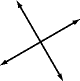 A)	NeitherB)	ParallelC)	PerpendicularShow work:19.	Find the mean of the following set of numbers.13, 15, 18, 18, 18, 19, 22, 26, 28, 33A)	20.6B)	21C)	20.3D)	20Show work:20.	Compute as indicated.A)	B)	C)	D)	Show work:21.	Perform the indicated operation.A)	1B)	0C)	D)	–1Show work:22.	Add –81  (–13).A)	94B)	–94C)	68D)	–68Show work:23.	Add A)	B)	C)	D)	Show work:24.	Perform the indicated operation.A)	B)	UndefinedC)	5D)	Show work:25.	Perform the indicated operation.A)	12B)	–12C)	–64D)	64Show work:(optional)  26.	Identify the numerical coefficient of the expression.  –7t2A)	t2B)	2C)	–7D)	7Show work:27.	Which of the following are not like terms?A)	2b and 2bB)	3c and 2cC)	2b and 3bD)	2b and 2cShow work:28.	Which number shown in parentheses is a solution of the given equation?A)	    (6)B)	    (9)C)	    (9)D)	    (6)Show work:29.	375 is what percent of 500?A)	80%B)	85%C)	70%D)	75%Show work:30.	Use your calculator to evaluate the expression if x  1.55, y  2.61, and z  2.24. Round your answer to the nearest tenth.A)	0.6B)	0.2C)	1.0D)	0.5Show work:31.	Sasha's score on a math test was 96, and Troy's score was 13 points less than Sasha's. What was Troy's score on the test?Show work:32.	Do the indicated subtraction.Show work:33.	Tile for a kitchen counter will cost $8 per square foot to install. If the counter measures 14 ft by 3 ft, what will the tile cost?Show work:34.	Find two factors of 35 with a difference of 2.Show work:35.	Multiply  Write your answer in simplest form.Show work:36.	Identify the numerator and denominator of the fraction Show work:37.	Find the greatest common factor of 30, 45, and 50.Show work:38.	Find the least common multiple of 2 and 7.Show work:39.	Subtract. Write the answer in lowest terms.Show work:40.	Add. Show work:41.	For the decimal 2.84905:What is the place value of 4?Show work:42.	A stereo receiver selling for $445.50 is discounted (or marked down) to $401.95. What is the savings?Show work:43.	Write the following as a common fraction or mixed number.5.679Show work:44.	Is the rate  equivalent to the rate ?Show work:45.	Determine whether the pair of fractions is proportional: Show work:46.	Is the rate  equivalent to the rate ?Show work:47.	Identify the base in the following application:The sales tax rate in a state is 7.5%. If you pay a tax of $17.50 on an item that you purchase, what is its selling price?Show work:48.	Write  as a percent.Show work:49.	If $3,000.00 is deposited into an account paying 3% interest compounded annually (at the end of each year), how much money is in the account after 4 years? (Round to the nearest cent.)Show work:50.	Write  as a percent.Show work:51.	Complete the statement.18 kg = ________ gShow work:52.	Complete the following statement.12 ft = ________ in.Show work:53.	Complete the statement. (Round to the nearest hundredth.)2.1 kg = ________ ozShow work:54.	Complete the following statement.20 lb = ________ ozShow work:55.	Complete the statement.461 mm  = ________ mShow work: